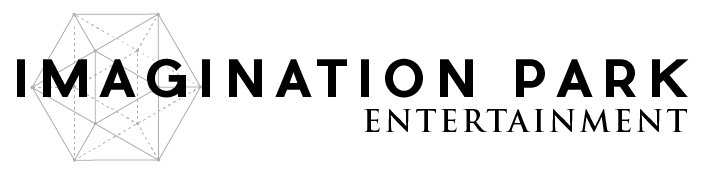 IMAGINATION PARK ENTERTAINMENT ANNOUNCES UNPRECEDENTED VIRTUAL REALITY SERIES FOLLOWS UFC WORLD CHAMPION MICHAEL BISPING INTO ONE OF THE MOST IMPORTANT FIGHTS IN UFC HISTORYVancouver, B.C. – October 26, 2017 – Imagination Park Entertainment Inc. (CSE: IP) (OTCQB: IPNFF) (“Imagination Park” or “Company”) will premiere the first episode of their mind-blowing, six-part virtual reality (“VR”) series, The Michael Bisping Project. The Premier Episode will be free to view for a limited time at www.themichaelbispingproject.com. The VR series stars UFC Champion and the fighter with the most wins in UFC history, Michael Bisping. On November 4th at Madison Square Garden, Michael Bisping will face off against legendary former Welterweight Champion Georges St-Pierre (“GSP”). With nine welterweight title defenses under his belt, GSP retired for 4 years but decided to come back again to prove he’s the greatest UFC fighter of all time.  People using non-VR devices will see The Michael Bisping Project through stunning 360-videos that provide an inside look into his personal training camp and family life. But those with VR devices will be truly submerged into the experience. They will see and feel every obstacle, every injury, and every punch, kick and elbow as if it was they were actually there. When discussing the VR series, Bisping said: “As far as I know, we are making history with this virtual reality series. Imaginaion Park and I will change the way people view this type of content and all I have to do is prepare to beat the crap out of the lizard… I mean Georges St-Pierre.”Yas Taalat, Chief Creative Officer of Imagination Park, stated: “Watching the best in the world train is truly special.  Every move is a science. Every step is a dance. Every strike is ferocious.  There is a beauty to his violence and I definitely wouldn't want to be the guy on the opposite side of the cage come November 4th. Chairman & Chief Strategy Officer, Gabriel Napora, said: ““We are proud to have worked with Mike on this ground breaking series.  Mike is the best in the world and I think this series shows Imagination Park is one of the best companies in the world as it relates to VR production and visual effects.”Director, Raphael Rogers stated: “Filming in 360 is the next frontier of filmmaking. With VR you're able to immerse yourself in the world around you. So being in the ring with Michael as he trains for the championship fight has been an eye opening experience, thrilling, exciting and, at times, frightening.  It's unlike anything our team has done before and I can't wait for viewers to experience it as well.”The Michael Bisping Project is compatible with all VR and non-VR devices.  The first episode premieres for free at www.themichaelbispingproject.com. Production Details:  Raphael Rogers – Director, Andy Patch – Cinematographer,  Paul Rennick – VFX Supervisor, Gabriel Napora, Yas Taalat & Greg Donis - Executive Producers About Imagination Park: Imagination Park Entertainment Inc., a publicly traded company in Canada (CSE: IP) and the USA (OTC: IPNFF) is an emerging digital content production company, working with talented filmmakers around the world to bring conventional as well as virtual reality, augmented reality, and mixed reality content to life.  The Company headquarters are located in Vancouver, BC, Canada. Imagination Park has recently expanded into the China market and also maintains local executive representation.About Michael Bisping: Michael is an English mixed martial artist and actor. He fights in the UFC and is the current UFC Middleweight Champion. He is a former Cage Rage Light Heavyweight Champion, and The Ultimate Fighter 3 Light Heavyweight Tournament winner. At UFC 78, he became the first English fighter in a UFC main event and at UFC 199, he became the first English fighter to win a UFC championship.For more information or to explore working with Imagination Park, please email info@imaginationpark.com, or visit www.imaginationpark.com. ON BEHALF OF THE BOARD,Alen Paul SilverrstieenPresident & CEOhttps://www.facebook.com/imaginationparkentertainment/https://www.instagram.com/imagination.park/https://twitter.com/imaginationpent?lang=enNeither the Canadian Securities Exchange nor the OTCQB® has approved nor disapproved the contents of this press release. This press release may include ‘forward-looking information’ within the meaning of Canadian securities legislation, concerning the business of the Company. The forward-looking information is based on certain key expectations and assumptions made by Imagination Park’s management. Although Imagination Park believes that the expectations and assumptions on which such forward- looking information is based are reasonable, undue reliance should not be placed on the forward-looking information because Imagination Park can give no assurance that it will prove to be correct. These forward-looking statements are made as of the date of this press release, and Imagination Park disclaims any intent or obligation to update publicly any forward-looking information, whether as a result of new information, future events or results or otherwise, other than as required by applicable securities laws.